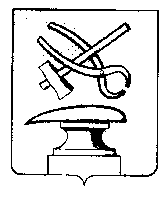 Российская ФедерацияПензенская областьСОБРАНИЕ ПРЕДСТАВИТЕЛЕЙ  ГОРОДА КУЗНЕЦКА                                             РЕШЕНИЕО внесении изменений в Положение о проведении конкурса на замещение вакантной должности муниципальной службы в органах местного самоуправления города Кузнецка, утвержденное решением Собрания представителей города Кузнецка  от  26.05.2011 № 57-39/5Принято Собранием представителей города Кузнецка           В соответствии с Законом Пензенской области от 10.10.2007                № 1390-ЗПО «О муниципальной службе в Пензенской области», руководствуясь ст.  21 Устава города Кузнецка Пензенской области,Собрание представителей города Кузнецка решило:1. Внести в Положение о проведении конкурса на замещение вакантной должности муниципальной службы в органах местного самоуправления города Кузнецка, утвержденное решением Собрания представителей города Кузнецка  от  26.05.2011 № 57-39/5, следующие изменения:1) подпункты 3, 4 пункта 1.3 изложить в следующей редакции:«3) при предоставлении при сокращении должностей муниципальной службы муниципальному служащему с учетом уровня профессионального образования, стажа муниципальной службы  или стажа работы по специальности, направлению подготовки возможности замещения иной должности муниципальной службы в том же или другом органе местного самоуправления города Кузнецка;4) при предоставлении при ликвидации органа местного самоуправления муниципальному служащему с учетом уровня профессионального образования, стажа муниципальной службы  или стажа работы по специальности, направлению подготовки  возможности замещения иной должности муниципальной службы в органе местного самоуправления, которому переданы функции ликвидированного органа местного самоуправления, или в другом органе местного самоуправления города Кузнецка;»; 2) абзац первый пункта 2.2 изложить в следующей редакции:«2.2. Объявление о приеме документов за подписью председателя конкурсной комиссии публикуется в средствах массовой информации, выходящих на территории города Кузнецка, и размещается на официальном сайте органа местного самоуправления города Кузнецка не позднее чем за 20 дней до дня проведения конкурса.»;3) в подпункте 2.7.2 пункта 2.7 слова «на официальном сайте администрации города Кузнецка (Собрания представителей города Кузнецка)» заменить словами «на официальном сайте органа местного самоуправления города Кузнецка».2. Настоящее решение подлежит официальному опубликованию.3. Настоящее решение вступает в силу на следующий день после официального опубликования. Глава  города Кузнецка                                                                      В.А. Назаров